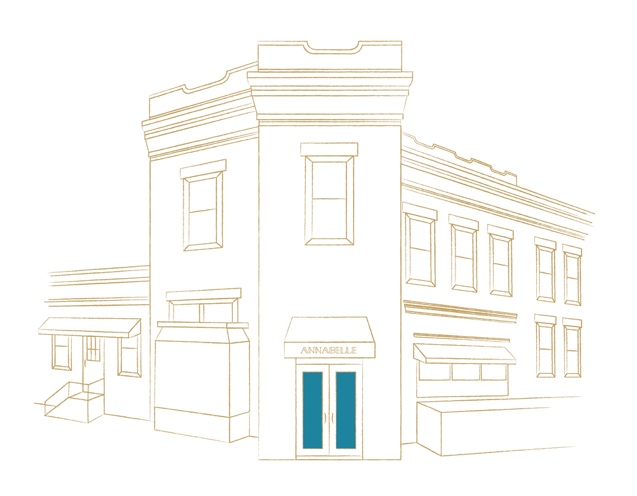 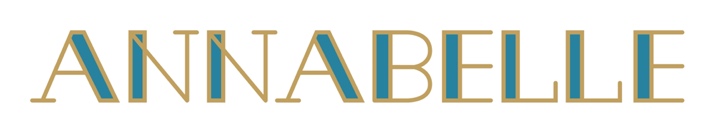 POEM IN FIVE PASSAGES POEM IN FIVE PASSAGESVEGETARIAN TASTING MENU 68 NON-VEGETARIAN OPTIONS, 15 ADDITIONALOPTIONAL WINE PAIRING, 48 ADDITIONAL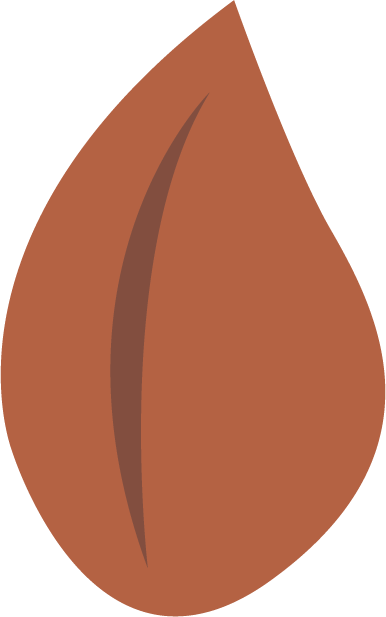 VEGETARIAN TASTING MENU 68 NON-VEGETARIAN OPTIONS, 15 ADDITIONALOPTIONAL WINE PAIRING, 48 ADDITIONALCarpaccio of Fairy Tale Pumpkin,
Quinoa and Shaved Reggiano 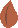 Virginia truffle and almond vinaigretteChestnut and Celery Root SoupSmokey star anise frothPan Roasted Maine Diver Scallop (optional)Red Cabbage and Chicken of the Woods Mushroom PithivierGlazed young turnips, Port wine glazePancetta wrapped venison loin (optional)Jasper Hill Greensward Chicories, dates, rye melba, hazelnutsDessertCarpaccio of Fairy Tale Pumpkin,
Quinoa and Shaved Reggiano Virginia truffle and almond vinaigretteChestnut and Celery Root SoupSmokey star anise frothPan Roasted Maine Diver Scallop (optional)Red Cabbage and Chicken of the Woods Mushroom PithivierGlazed young turnips, Port wine glazePancetta wrapped venison loin (optional)Jasper Hill Greensward Chicories, dates, rye melba, hazelnutsDessert